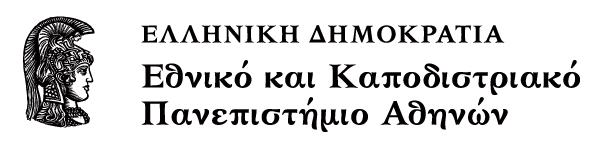 ΙΣΤΟΡΙΑ ΑΡΧΑΙΩΝ ΑΝΑΤΟΛΙΚΩΝ ΕΚΚΛΗΣΙΩΝΕνότητα: Η Ασσυριακή (Νεστοριανική) Εκκλησία Β – Κεντρική Ασία και Μέση Ανατολή στη νεώτερη περίοδοΔημήτριος Ν. ΜόσχοςΤμήμα ΘεολογίαςΣκοποί ενότηταςΗ πληροφόρηση για τα βασικά γεωγραφικά και ιστορικά δεδομένα της Ασσυριακής (Νεστοριανικής Εκκλησίας) μετά την ΑραβοκρατίαΗ γνώση τόπων και στοιχείων για την χριστιανική παρουσία των Νεστοριανών στην Κεντρική ΑσίαΠεριεχόμενα ενότητας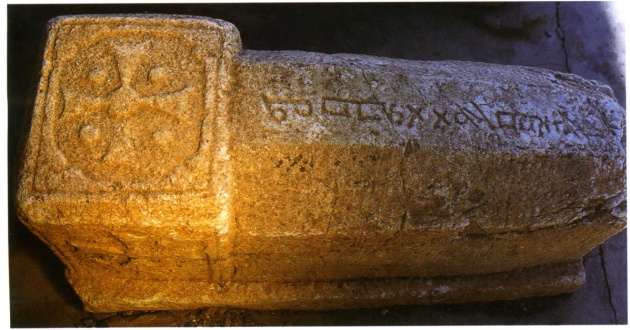 Εικόνα 1: Νεστοριανική σαρκοφάγος στο Olon Sume στην εσωτερική Μογγολία. Σε τουρκική γλώσσα και συριακή γραφή το όνομα του εκλιπόντος. Ἐποχή Μογγόλων 1258-1405Τά παραπάνω γεγονότα ἐξηγοῦν γιατί κατά τήν εἰσβολή τῶν Μογγόλων τόν 13ο αἰώνα στή Μέση Ἀνατολή οἱ Νεστοριανοί εὐνοήθηκαν ἀπ’ αὐτούς καί μπόρεσαν νά ἐκδηλωθοῦν δημοσίως. Πράγματι οἱ Μόγγόλοι νίκησαν τό παρακμασμένο χαλιφᾶτο πού ταλανιζόταν ἀπό τήν ὁμηρεία στούς μισθοφόρους του Τούρκους καί κατελήφθη ἀπό τόν Hulagu ἐγγονό τοῦ Τζέγκις Χάν τό 1258. Παρά τίς ἐκτεταμένες καταστροφές (καί τή συνακόλουθη σκληρή μοῖρα τῶν Χριστιανῶν) οἱ ἴδιοι προστάτευσαν ἀπό πλευρᾶς πολιτικῆς τούς Χριστιανούς καί πολλοί Ἴλ-Χάν ἦταν οἱ ἴδιοι Χριστιανοί. Ὅταν ὅμως νίκησαν τούς Μογγόλους, οἱ Μαμελοῦκοι τό 1260, οἱ Χριστιανοί καί πάλι διώχθηκαν.Τό 1271 ὁ Καθολικός τῶν Νεστοριανῶν μετακινήθηκε πρός τό Ἀζερμπαϊτζάν. Καθώς οἱ Μογγόλοι βρίσκονται σέ ἐπαφές μέ τή Ρώμη γιά τό ἐνδεχόμενο ἐκχριστιανισμοῦ τους (πού τό βλέπουμε νά ἀποτυπώνεται στά πρακτικά τῆς Συνόδου τῆς Λυών τό 1274) εἶναι οἱ Νεστοριανοί, ὅπως ὁ Rabban Sauma πού μεσολαβοῦν στή Ρώμη καί τό Παρίσι τό 1287, ὡς γηγενεῖς Χριστιανοί. Ὅμως οἱ πάπες ἐνδιαφέρονται περισσότερο νά προωθήσουν τή δική τους ἱεραποστολή μέσῳ τῶν Φραγκισκανῶν καί οἱ Νεστοριανοί ἀγνοοῦνται. Οἱ Μογγόλοι ἄρχισαν νά φλερτάρουν μέ τό Ἰσλάμ καθώς ἡ Ἄκκρα πέρασε στά χέρια τῶν Μουσουλμάνων τό 1291 καί φαίνεται πλέον ὅτι ὁ Χριστιανισμός ὡς θρησκεία δέν ἀποτελεῖ εἰσιτήριο γιά τή στρατιωτική κυριαρχία. Μετά τό θάνατο τοῦ τελευταίου Χριστιανοῦ Ἴλ-Χάν Gaikhatu (1291-1295) ὁ ἡγέτης τους Ghazan ἔδωσε τό 1295 τό σύνθημα γιά τόν μαζικό ἐξισλαμισμό. Ὁ Πατριάρχης αἰχμαλωτίσθηκε καί ἀφέθηκε ἐλεύθερος μετά ἀπό ὑψηλά λύτρα, ναοί καταστράφηκαν κλπ. Οἱ Χριστιανοί παρά τίς ἐπαφές μέ τόν πάπα καί τίς ἐκκλήσεις γιά βοήθεια τό 1304 δέν ἔλαβαν καμμία. Τό 1306 ἔχουμε ἐκτεταμένα πογκρόμ μέ τήν ἀνοχή τοῦ διαδόχου τοῦ Ghazan Uljaitu (1304-1316) καί μετά τό 1368 δέν ἀκοῦμε τίποτε γι’ αὐτούς, ἐνῶ ἡ λαίλαπα Ταμερλάνου τό 1394 κατέκαψε ὅλο τό Χριστιανισμό στό Μογγολικό κράτος. Ἡ Βαγδάτη ἐρημώθηκε, ἡ Νίσιβις καταστράφηκε καί οἱ Χριστιανοί πῆραν τά βουνά. Στή Βαγδάτη καί τό Ἰσπαχάν μαρτυροῦνται πυραμίδες ἀπό χιλιάδες κομμένα κεφάλια. Μέχρι τό θάνατό του τό 1405 ἔχουν εξαφανιστεῖ 9/10 καί ἀπέμειναν ἐλάχιστοι στήν παλιά κοιτίδα (Μεσοποταμία καί Τουρκεστάν) καί οἱ ὑπόλοιποι στήν Ἰνδία.Ὀθωμανική περίοδος 1405-1914Τό Ὀθωμανικό κράτος κατέλαβε τήν περιοχή τῆς Μεσοποταμίας καί τό Κουρδιστάν, ὅπου περιῆλθαν καί οἱ τελευταίοι νεστοριανικοί πληθυσμοί. Ὀργανώθηκαν σέ χωριστό μιλλέτ, ὅπως πάντα, ἀλλά ἐκεῖ ὑπῆρχε φεουδαρχία καί τοπικοί σεΐχες καί φύλαρχοι, πού ἄν ὁ πληθυσμός ἦταν χριστιανικός εἶχε μιά αὐτοτέλεια. Ἡ ἕδρα τοῦ Πατριάρχη ἀπό τή Βαγδάτη πού εἶχε μεταφερθεῖ στούς ἀραβικούς χρόνους μετατοπίσθηκε στό Ashnu τοῦ Ἀζερμπαϊτζάν τόν 13ο αἰ. ( ἐπί Denhâ Α΄ 1265-1281) καί κατόπιν σέ ἄλλες περιοχές τοῦ Ἀζερμπαϊτζάν, στά Ἄρβηλα, Μοσούλη, Gezira, καί τελικά στό Gudshanis τοῦ Κουρδιστάν. Ὅμως, ἐπῆλθαν ἔριδες ὅταν κάποιοι ἐπίσκοποι προσέβαλαν τή συνήθεια νά λειτουργεῖ τό πατριαρχικό ἀξίωμα κληρονομικά ὡς ἀντικανονική. Ἀποτέλεσμα ἦταν νά ἐκλεγοῦν δύο πατριάρχες, ἐκ τῶν ὁποίων ὁ ἕνας ἀναζήτησε νομιμοποίηση ἀπό τή Ρώμη κι ἔτσι δημιουργήθηκε τό οὐνιτικό Πατριαρχεῖο τῶν Χαλδαίων τό 1552. Μέχρι το 1830 μετά από αλλεπάλληλους αγώνες κατά μεγάλο μέρος υποτάχθηκαν στον Πάπα Ρώμης και κατόπιν αντιστράφηκαν οἱ ὅροι καί ὁ Πατριάρχης τῶν Χαλδαίων αὐτονομήθηκε καί ἐπέστρεψε στόν Νεστοριανισμό, ἐνῶ ὁ ἄλλος ἔγινε Οὐνίτης.1914-νεώτεροι χρόνοιΜετά τόν Α΄ Παγκόσμιο Πόλεμο ἔλπισαν οἱ Ἀσσύριοι ὅτι θά ἔμπαιναν κάτω ἀπό τήν προστασία τῆς Ρωσίας, ἀλλά ἡ Ὀκτωβριανή Ἐπανάσταση τό ἀπέτρεψε αὐτό. Οἱ Κοῦρδοι κατάφεραν νά δολοφονήσουν τόν Πατριάρχη Mar-Beniamin-Simon ΙΘ΄ τό 1918 (φωτό) καί πολεμώντας οἱ Ἀσσύριοι κατάφεραν νά βροῦν διέξοδο μέχρι τή βρετανική ζώνη (νότια), περί τίς 60 χιλ. ἄτομα, ὅπου, ὅμως στήν πορεία ἐξοντώθηκαν σχεδόν οἱ μισοί. Ἐσωτερικές διχόνοιες καί διαρκής ἐχθρότητα τῶν Ἀράβων, ἀνάγκασαν τελικά τόν Πατριάρχη νά φύγει καί μέσω Κύπρου τό 1933 νά ἐγκατασταθεῖ στό Σάν Φρανσίσκο τῶν ΗΠΑ. Σήμερα εἶναι περί τίς 150 χιλιάδες παγκοσμίως.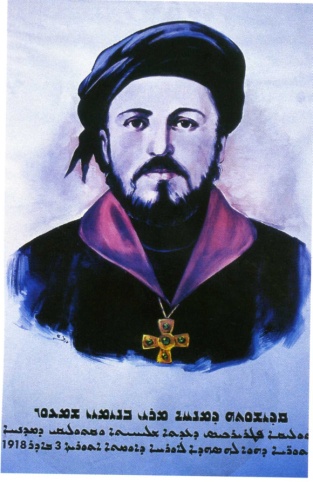 ΣημειώματαΣημείωμα Ιστορικού ΕκδόσεωνΈργουΤο παρόν έργο αποτελεί την έκδοση 1.0Έχουν προηγηθεί οι κάτωθι εκδόσεις:•	eclass.uoa.gr/courses/THEOL120Σημείωμα ΑναφοράςCopyright Εθνικόν και Καποδιστριακόν Πανεπιστήμιον Αθηνών, Δημήτριος Μόσχος, 2015. «Ιστορία Αρχαίων Ανατολικών Εκκλησιών. Η Ασσυριακή (Νεστοριανική) Εκκλησία Β – Κεντρική Ασία και Μέση Ανατολή στη νεώτερη περίοδο». Έκδοση: 1.0. Αθήνα 2015. Διαθέσιμο από τη δικτυακή διεύθυνση: opencourses.uoa.gr/courses/THEOL1/.Σημείωμα ΑδειοδότησηςΤο παρόν υλικό διατίθεται με τους όρους της άδειας χρήσης Creative Commons Αναφορά, Μη Εμπορική Χρήση Παρόμοια Διανομή 4.0 [1] ή μεταγενέστερη, Διεθνής Έκδοση.   Εξαιρούνται τα αυτοτελή έργα τρίτων π.χ. φωτογραφίες, διαγράμματα κ.λ.π.,  τα οποία εμπεριέχονται σε αυτό και τα οποία αναφέρονται μαζί με τους όρους χρήσης τους στο «Σημείωμα Χρήσης Έργων Τρίτων».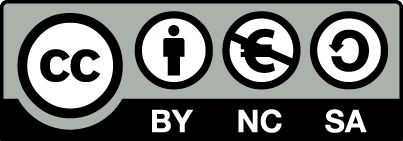 [1] http://creativecommons.org/licenses/by-nc-sa/4.0/ Ως Μη Εμπορική ορίζεται η χρήση:που δεν περιλαμβάνει άμεσο ή έμμεσο οικονομικό όφελος από την χρήση του έργου, για το διανομέα του έργου και αδειοδόχοπου δεν περιλαμβάνει οικονομική συναλλαγή ως προϋπόθεση για τη χρήση ή πρόσβαση στο έργοπου δεν προσπορίζει στο διανομέα του έργου και αδειοδόχο έμμεσο οικονομικό όφελος (π.χ. διαφημίσεις) από την προβολή του έργου σε διαδικτυακό τόποΟ δικαιούχος μπορεί να παρέχει στον αδειοδόχο ξεχωριστή άδεια να χρησιμοποιεί το έργο για εμπορική χρήση, εφόσον αυτό του ζητηθεί.Διατήρηση ΣημειωμάτωνΟποιαδήποτε αναπαραγωγή ή διασκευή του υλικού θα πρέπει να συμπεριλαμβάνει:το Σημείωμα Αναφοράςτο Σημείωμα Αδειοδότησηςτη δήλωση Διατήρησης Σημειωμάτων το Σημείωμα Χρήσης Έργων Τρίτων (εφόσον υπάρχει)μαζί με τους συνοδευόμενους υπερσυνδέσμους.Σημείωμα Χρήσης Έργων Τρίτων Το Έργο αυτό κάνει χρήση των ακόλουθων έργων:Εικόνες/Σχήματα/Διαγράμματα/ΦωτογραφίεςΕικόνες 1,2: Copyrighted, Πηγή: Christoph Baumer, The church of the east: an illustrated history of Assyrian Christianity London; New York: I. B. Tauris 2006.ΧρηματοδότησηΤο παρόν εκπαιδευτικό υλικό έχει αναπτυχθεί στo πλαίσιo του εκπαιδευτικού έργου του διδάσκοντα.Το έργο «Ανοικτά Ακαδημαϊκά Μαθήματα στο Πανεπιστήμιο Αθηνών» έχει χρηματοδοτήσει μόνο τη αναδιαμόρφωση του εκπαιδευτικού υλικού. Το έργο υλοποιείται στο πλαίσιο του Επιχειρησιακού Προγράμματος «Εκπαίδευση και Δια Βίου Μάθηση» και συγχρηματοδοτείται από την Ευρωπαϊκή Ένωση (Ευρωπαϊκό Κοινωνικό Ταμείο) και από εθνικούς πόρους.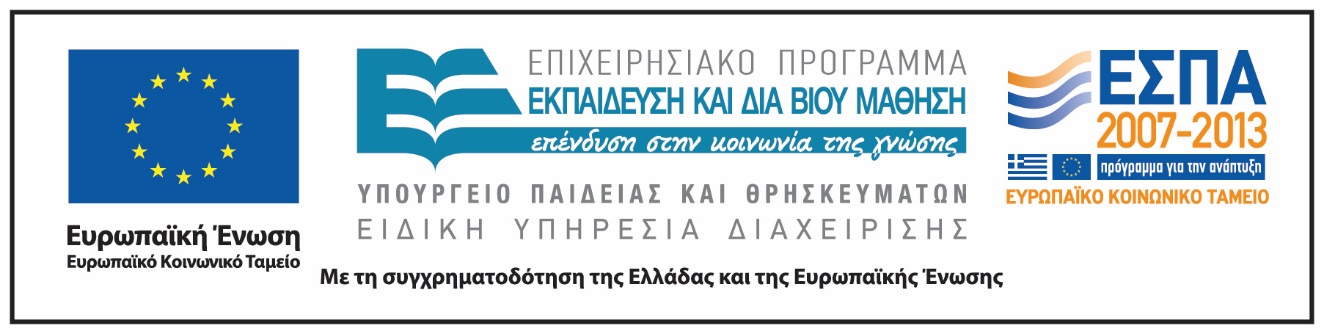 